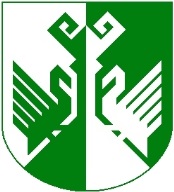 от 30 марта 2020 года № 55Об организации и проведении вводного инструктажа по гражданской оборонеВ целях реализации требований Положения об организации обучения населения в области гражданской обороны, утвержденного постановлением Правительства Российской Федерации от 02.11.2000 года № 841 «Об утверждении Положения о подготовке населения в области гражданской обороны»  Администрация Сернурского муниципального района Республики Марий Эл:1. Назначить лицом, ответственным за проведение вводного инструктажа по гражданской обороне в администрации Сернурского муниципального района Республики Марий Эл работника уполномоченного на решение задач в области гражданской обороны Советника отдела ГОЧС, архитектуры и экологической безопасности.2. Утвердить:программу вводного инструктажа по гражданской обороне согласно приложению № 1;форму журнала регистрации вводного инструктажа по гражданской обороне согласно приложению № 2.3. Проводить вводный инструктаж по гражданской обороне по утвержденной программе вводного инструктажа с вновь принятыми работниками в течение первого месяца их работы. 4. Регистрировать проведение вводного инструктажа по гражданской обороне в журнале регистрации вводного инструктажа с обязательной подписью инструктируемого и инструктирующего.5. Работнику, уполномоченному на решение задач в области гражданской обороны, в своей работе руководствоваться Положением об организации обучения населения в области гражданской обороне, утвержденным постановлением Правительства Российской Федерации от 02.11.2000 № 841 «Об утверждении Положения о подготовке населения в области гражданской обороны» и другими действующими нормативными правовыми актами в области гражданской обороны и защиты от чрезвычайных ситуаций.6. Распоряжение довести до вновь принятых работников в администрацию Сернурского муниципального района Республики Марий Эл – под подпись.7. Настоящее распоряжение опубликовать на официальном сайте администрации Сернурского муниципального района - www.portal.mari.ru/sernur в информационно - телекоммуникационной сети «Интернет».8. Контроль за исполнением требований настоящего распоряжения оставляю за собой.9. Настоящее распоряжение вступает в силу со дня его подписания.Якимов И.А.9-89-72СОГЛАСОВАНО:2020 г.ПОРЯДОКРЕАЛИЗАЦИИ ВВОДНОГО ИНСТРУКТАЖА ПО ГРАЖДАНСКОЙ ОБОРОНЕ1. Общие положения1.1. Вводный инструктаж работников организаций по гражданской обороне (далее - вводный инструктаж по ГО) проводится в организациях на основании требований постановлений Правительства Российской Федерации от 2 ноября 2000 года N 841 "Об утверждении положения о подготовке населения в области гражданской обороны".1.2. Вводный инструктаж по ГО - это форма подготовки работающего населения в области гражданской обороны (далее - ГО), осуществляемая работодателем, направленная на ознакомление нанимаемых работников с информацией о наиболее вероятных опасностях, возникающих при военных конфликтах или вследствие этих конфликтов, при чрезвычайных ситуациях (далее - ЧС) природного и техногенного характера, с учетом особенностей деятельности и месторасположения организации работодателя, а также основ защиты от этих опасностей, установленных в организации.1.3. Вводный инструктаж по ГО проводится с целью доведения до работников организации:прав и обязанностей работников в области ГО и защиты от ЧС природного и техногенного характера;возможных опасностей, возникающих при военных конфликтах или вследствие этих конфликтов, а также при ЧС природного и техногенного характера;основных требований по выполнению мероприятий ГО и защиты от ЧС природного и техногенного характера;способов защиты от опасностей, возникающих при военных конфликтах или вследствие этих конфликтов, а также при ЧС природного и техногенного характера;порядка действий по сигналам оповещения;правил поведения и действий при возникновении ЧС природного и техногенного характера и выполнении мероприятий ГО;информации об ответственности за нарушения требований в области ГО и защиты от ЧС природного и техногенного характера.1.4. Вводный инструктаж по ГО проводится в организациях, зарегистрированных в установленном порядке и использующих в своей деятельности наемный труд (работников).1.5. Вводный инструктаж по ГО проходят:вновь принятые на работу лица, независимо от их образования, трудового стажа по профессии (должности), гражданства;лица, командированные в организацию на срок более 30 календарных дней.1.6. Вводный инструктаж по ГО проводится в период, не превышающий 30 календарных дней с даты фактического начала трудовой деятельности (пребывания в организации) работника (командированного лица).1.7. Информация о трудоустройстве новых работников или прибытия в организацию командированных лиц доводится под роспись лицу, ответственному за проведение вводного инструктажа по ГО, кадровым органом в срок, не превышающий 7 календарных дней с даты фактического начала трудовой деятельности (пребывания в организации) работника (командированного лица).2. Организация и проведение вводного инструктажа по гражданской обороне2.1. В целях проведения с работниками вводного инструктажа по ГО в организации рекомендуется назначить ответственное лицо, разработать и утвердить программу проведения вводного инструктажа, а также форму журнала учета его прохождения.2.2. Лицо, ответственное за проведение инструктажа по ГО, рекомендуется назначить приказом (распоряжением) руководителя организации из числа работников, уполномоченных на решение задач в области ГО и (или) защиты от ЧС природного и техногенного характера, руководителей занятий по ГО, либо осуществлять инструктаж непосредственно руководителем организации при условии прохождения им соответствующей подготовки.2.3. Программу проведения вводного инструктажа по ГО работников организации и журнал учета прохождения вводного инструктажа целесообразно разрабатывать на основании соответственно Примерной программы вводного инструктажа по ГО (раздел 4 настоящего Порядка) и Типовой формы журнала учета проведения вводного инструктажа по ГО (приложение к настоящему Порядку), а также утверждать у руководителя организации.2.4. При разработке программы вводного инструктажа по ГО рекомендуется учитывать:особенности деятельности (опасные производственные факторы) и месторасположения (топо-, географические, административно-юридические) организации;отнесение организации к категории по ГО;положения плана ГО организации, плана действий по предупреждению и ликвидации ЧС и других документов, регулирующих организацию и планирование мероприятий по ГО и защите от ЧС природного и техногенного характера;вероятность попадания организации в зоны возможных разрушений, радиоактивного загрязнения, химического заражения и катастрофического затопления;оценку возможной обстановки, которая может сложиться в результате применения потенциальным противником обычных современных средств поражения.2.5. Количество часов, отводимое на проведение вводного инструктажа по ГО определяется программой вводного инструктажа работников по ГО утвержденной в организации.2.6. В журнал учета проведения инструктажа по ГО, зарегистрированный в организации, рекомендуется вносить запись о факте прохождения работником вводного инструктажа по ГО, содержащую:дату проведения инструктажа;ФИО, наименование должности, подписи инструктируемого и инструктирующего лиц;отметку о проверке усвоения информационного материала.2.7. В случае наличия в организации филиалов и представительств, удаленно расположенных от головного офиса, в целях проведения вводного инструктажа по ГО предлагается в каждом филиале и представительстве организации назначать в установленном порядке лицо, ответственное за проведение инструктажа по ГО, производить регистрацию и ведение журнала учета проведения инструктажа по ГО, либо организовать проведение вводного инструктажа по ГО в дистанционной форме.2.8. При проведении вводного инструктажа по ГО в дистанционной форме предлагается:использовать аппаратно-программные средства, поддерживающие аудиовизуальную связь инструктора и инструктируемого лица в режиме реального времени, с возможностью дистанционного ведения электронного журнала учета прохождения инструктажа по ГО, либо обеспечить оформление акта, содержащего запись о факте прохождения работником вводного инструктажа по ГО с последующим направлением данного акта в головной офис организации в течение 20 календарных дней с даты проведения инструктажа;приказом (распоряжением) руководителя организации утвердить порядок проведения вводного инструктажа по ГО для удаленных филиалов и представительств, содержащий следующие сведения:ФИО, должность лица, ответственного за проведение инструктажа по ГО работников удаленного филиала или представительства <1>;--------------------------------<1> В случае постоянного пребывания лица, ответственного за проведение инструктажа по ГО работников удаленного филиала или представительства, вне данного филиала или представительства, необходимо дополнительное назначение ответственного лица без предъявления требований к специальной подготовке в области ГО и защиты от ЧС природного и техногенного характера, в обязанности которого входит практическая демонстрация и сопровождение инструктируемых по маршрутам эвакуации из здания, мест расположения средств индивидуальной защиты и инженерных сооружений ГО.программу проведения инструктажа по ГО работников удаленного филиала или представительства;журнал учета прохождения инструктажа по ГО работников удаленного филиала или представительства;данные об аппаратно-программных средствах, применяемых для проведения инструктажа по ГО работников удаленного филиала или представительства.3. Планируемые результаты прохождения вводного инструктажа по ГО3.1. По завершении прохождения инструктажа по ГО инструктируемый должен:а) знать:потенциальные источники опасностей, которые могут привести к ЧС в организации (на территории организации), виды ЧС, характерные для территории расположения организации, опасности, которые могут возникнуть при военных конфликтах;установленные в организации способы оповещения при угрозе и возникновении ЧС и военных конфликтов;принятые в организации основные способы защиты от опасностей, возникающих при указанных ЧС и возможных военных конфликтах, правила действий при угрозе и возникновении данных опасностей;места хранения средств индивидуальной защиты и расположения средств коллективной защиты (при наличии их в организации);место расположения сборного эвакуационного пункта;б) уметь:действовать по сигналам оповещения;действовать при объявлении эвакуации;использовать средства индивидуальной и коллективной защиты.3.2. В целях проверки усвоения информационного материала, доведенного в ходе вводного инструктажа по ГО, в завершении занятия инструктор в устной форме производит опрос инструктируемых лиц в рамках содержания программы вводного инструктажа, утвержденной в организации. В случае удовлетворительного ответа считается, что материал усвоен, в журнал учета вносится отметка "ЗАЧЕТ", в противном случае - отметка "НЕЗАЧЕТ".Вне зависимости от результата прохождения вводного инструктажа по ГО, лица, его прошедшие, допускаются к исполнению трудовой деятельности.В отношении лиц, имеющих отметку "НЕЗАЧЕТ" в результате прохождения вводного инструктажа по ГО, следует повторно провести инструктаж в течение 30 календарных дней с даты последнего инструктажа.4. Примерная программа вводного инструктажа по ГО4.1. Тематический план вводного инструктажа по ГО: <*> Рекомендуемая продолжительность программы вводного инструктажа по ГО.4.2. Содержание учебных вопросов вводного инструктажа:Вопрос 1. Возможные действия работника на рабочем месте, которые могут привести к аварии, катастрофе или ЧС техногенного характера в организации.Наиболее опасные места (производства), расположенные на территории организации по признаку возникновения аварий, катастроф, чрезвычайных ситуаций.Исходя из должностных обязанностей инструктируемого работника и правил, установленных в организации, возможные действия работника, которые могут привести к аварии, катастрофе или чрезвычайной ситуации, и возможные их последствия.Вопрос 2. Наиболее характерные ЧС природного и техногенного характера, которые могут возникнуть в районе расположения организации, и опасности, присущие этим ЧС.Потенциально опасные объекты, опасные производственные объекты, эксплуатируемые в организации, и возможные последствия аварий на них.ЧС, характерные для географического месторасположения и производственной деятельности организации, присущие им опасности и возможные последствия их возникновения.Вопрос 3. Принятые в организации способы защиты работников от опасностей, возникающих при ЧС, характерных для производственной деятельности и района расположения организации, а также при военных конфликтах.Установленные в организации способы защиты работников от опасностей, возникающих при ЧС техногенного и природного характера, при военных конфликтах или вследствие этих конфликтов.Основы их реализации.Вопрос 4. Установленные в организации способы доведения сигналов гражданской обороны, а также информации при угрозе и возникновении ЧС и опасностей, присущих военным конфликтам.Установленные способы и средства доведения сигналов гражданской обороны до работников организации.Порядок доведения информации о ЧС и опасностях, присущих военным конфликтам.Типовые тексты информационных сообщений.Вопрос 5. Порядок действий работников при получении сигналов гражданской обороны.Действия работников организации при получении сигналов гражданской обороны в случае нахождения:на рабочем месте;в столовой;другое.Вопрос 6. Порядок действий работника при ЧС, связанных с утечкой (выбросом) аварийно химически опасных веществ и радиоактивным загрязнением, в т.ч. по изготовлению и использованию подручных средств защиты органов дыхания.Установленные способы защиты работников при ЧС, связанных с утечкой (выбросом) аварийно химически опасных веществ и радиоактивным загрязнением.Действия работника при угрозе и возникновении данных ЧС.Порядок изготовления и применения подручных средств защиты органов дыхания.Порядок действий при необходимости герметизации помещения.Вопрос 7. Порядок действий работника при получении и использовании индивидуальных средств защиты органов дыхания и кожи (при их наличии в организации).Средства индивидуальной защиты (далее - СИЗ), имеющиеся в организации и их защитные свойства.Правила применения СИЗ:органов дыхания;кожи.Демонстрация порядка практического применения СИЗ.Пункт выдачи СИЗ. Порядок получения СИЗ, ответственное лицо за выдачу СИЗ.Вопрос 8. Порядок действий работника при укрытии в средствах коллективной защиты (при применении в организации данного способа защиты).Места расположения инженерных сооружений ГО (убежища, противорадиационные укрытия, укрытия простейшего типа) и других средств коллективной защиты (далее - СКЗ) на территории организации или на территории муниципального образования, в которых предусмотрено укрытие работников организаций.Обязанности укрываемых в СКЗ.Вещи, рекомендуемые и запрещенные при использовании в СКЗ.Порядок заполнения СКЗ и пребывания в них.Правила поведения при укрытии в СКЗ.Вопрос 9. Порядок действий работника при подготовке и проведении эвакуационных мероприятий.Действия работника при подготовке и проведении эвакуационных мероприятий:по эвакуации работников;по эвакуации материальных и культурных ценностей.Маршрут эвакуации от рабочего места работника организации до выхода из здания.Правила поведения при срочной эвакуации из помещений и здания организации.Порядок организованного выхода из помещения (с большим количеством работников).Места расположения запасных выходов из здания. Характерные ошибки и опасность паники при эвакуации из помещений и зданий (в т.ч. при эвакуации с верхних этажей). Использование лифта в организации при эвакуации.Безопасный район для работников организации (при наличии).Председатель эвакуационной комиссии, время и место консультаций работников по вопросам эвакуации.Действия работников организации при объявлении рассредоточения и эвакуации.Перечень предметов первой необходимости.Местоположение сборного эвакопункта (далее - СЭП).Правила поведения в СЭП.Обязанности работников по подготовке к эвакуации материальных и культурных ценностей.Вопрос 10. Права и обязанности граждан Российской Федерации в области ГО и защиты от ЧС природного и техногенного характера.Права и обязанности граждан Российской Федерации в области ГО и защиты от ЧС природного и техногенного характера, установленные федеральными законами и другими нормативными правовыми актами.Обязанности работника по выполнению мероприятий ГО и защиты от ЧС природного и техногенного характера в соответствии с трудовым договором или дополнительном соглашении.ЖУРНАЛрегистрации вводного инструктажа по гражданской оборонеШЕРНУРМУНИЦИПАЛЬНЫЙ  РАЙОНЫНАДМИНИСТРАЦИЙЖЕАДМИНИСТРАЦИЯ СЕРНУРСКОГО МУНИЦИПАЛЬНОГО РАЙОНАКУШТЫМАШРАСПОРЯЖЕНИЕГлава администрацииСернурского муниципального районаА. КугергинРуководитель отдела ГОЧС, архитектуры и экологической безопасности администрации Сернурского  муниципального районаС.И. КалининРуководитель  отдела организационно – правовой работы и кадров администрации Сернурского  муниципального района30.03.2020С.Э. Садовина30.03.2020УТВЕРЖДАЮГлава Администрации Сернурского муниципального района Республики Марий Эл                                   А.В. Кугергин"30" марта 2020 года ПРОГРАММА ВВОДНОГО ИНСТРУКТАЖАПО ГРАЖДАНСКОЙ ОБОРОНЕ И ЗАЩИТЕ ОТ ЧС N п/пПримерный перечень учебных вопросовВремя <*> на отработку (минут)1.Возможные действия работника на рабочем месте, которые могут привести к аварии, катастрофе или ЧС техногенного характера в организации5 - 152.Наиболее характерные ЧС природного и техногенного характера, которые могут возникнуть в районе расположения организации и опасности, присущие этим ЧС5 - 203.Принятые в организации способы защиты работников от опасностей, возникающих при ЧС, характерных для производственной деятельности и района расположения организации, а также при военных конфликтах5 - 204.Установленные в организации способы доведения сигналов гражданской обороны и информации об угрозе и возникновении ЧС и опасностей, присущих военным конфликтам2 - 105.Порядок действий работника при получении сигналов гражданской обороны2 - 106.Порядок действий работника при ЧС, связанных с утечкой (выбросом) аварийно химически опасных веществ и радиоактивным загрязнением, в т.ч. по изготовлению и использованию подручных средств защиты органов дыхания6 - 307.Порядок действий работника при получении и использовании индивидуальных средств защиты органов дыхания и кожи (при их наличии в организации)6 - 308.Порядок действий работника при укрытии в средствах коллективной защиты (при применении в организации данного способа защиты)6 - 309.Порядок действий работника при подготовке и проведении эвакуационных мероприятий:по эвакуации работников;по эвакуации материальных и культурных ценностей6 - 3010.Права и обязанности граждан Российской Федерации в области ГО и защиты от ЧС природного и техногенного характера2 - 15Администрация Сернурского муниципального района Республики Марий ЭлНачат   «23» марта 2020 г.Окончен «___»___________20___г.ДатаДатаФамилия, имя, отчество инструктируемого лицаДолжность инструктируемого лицаФамилия, имя, отчество, должность инструктирующегоПодписьПодписьОтметка о проверке знанийТрудоустройства (прибытия)Проведения инструктажаФамилия, имя, отчество инструктируемого лицаДолжность инструктируемого лицаФамилия, имя, отчество, должность инструктирующегоИнструктируемогоИнструктирующегоОтметка о проверке знаний12345678